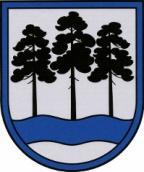 OGRES  NOVADA  PAŠVALDĪBAReģ.Nr.90000024455, Brīvības iela 33, Ogre, Ogres nov., LV-5001tālrunis 65071160, e-pasts: ogredome@ogresnovads.lv, www.ogresnovads.lv APSTIPRINĀTSar Ogres novada pašvaldības domes21.12.2023. sēdes lēmumu                                                      (protokols Nr.20; 19)IEKŠĒJIE NOTEIKUMIOgrē2023. gada 21. decembrī							        Nr.26/2023Kārtība, kādā Ogres novada pašvaldība nosaka pirmsskolas izglītības grupu piepildījumu, pedagogu un skolotāju palīgu amatu vienību skaitu un pedagogu darba samaksuIzdoti saskaņā ar Valsts pārvaldes iekārtas likuma 72. panta pirmās daļas 1. punktu, Izglītības likuma 17. panta trešās daļas 3., 6. punktu, 60. panta trešo daļu, Ministru kabineta 2017. gada 22. augusta noteikumu Nr. 501 “Pedagogu profesionālās darbības kvalitātes novērtēšanas organizēšanas kārtība” 12. punktu un Ministru kabineta 2016. gada 5. jūlija noteikumu Nr. 445 „Pedagogu darba samaksas noteikumi” 27.1 un 29.2. punktiemVispārējie noteikumiNoteikumi nosaka kārtību, kādā Ogres novada pašvaldība (turpmāk – pašvaldība) nosaka pirmsskolas izglītības grupu piepildījumu, pedagogu un skolotāju palīgu amatu vienību skaitu un aprēķina pirmsskolas izglītības pedagogu darba samaksu.Noteikumi piemērojami attiecīgā gada valsts un pašvaldības budžetā apstiprinātā finansējuma ietvaros.Pirmsskolas izglītības grupu piepildījumsIzglītojamo skaitu pirmsskolas izglītības grupās nosaka izglītības iestādes vadītājs, ievērojot bērnu vecumu un higiēnas prasības izglītības iestādēm, kas īsteno pirmsskolas izglītības programmas.Izglītojamo skaitu grupā pedagoģiski medicīniskās komisijas atzinumā norādītās programmas īstenošanai nosaka saskaņā ar normatīvajos aktos noteikto kārtību.Pirmsskolas izglītības iestādes vadītājs pirmsskolas izglītojamo skaitu un grupu piepildījumu saskaņo ar Ogres novada Izglītības pārvaldi (turpmāk - pārvalde) līdz katra gada 1. septembrim.Pirmsskolas pedagogu un skolotāju palīgu amatu vienību skaita noteikšanaPedagogu amata vienību skaits tiek noteikts atbilstoši grupu un pirmsskolas izglītojamo skaitam izglītības iestādē, ņemot vērā izglītības iestādes (grupu) darba laiku, īstenotās izglītības programmas un grupu piepildījumu.Pirmsskolas izglītības iestādēs (turpmāk – pirmsskola) un pirmsskolu grupās vispārējās pamatizglītības un vidējās izglītības iestādēs (turpmāk – skola), kas nodrošina pirmsskolas izglītības pakalpojumu 60 stundas nedēļā, nosaka šādu amata vienību skaitu uz vienu grupu:pirmsskolas izglītības pedagogiem – 2 likmes uz grupu un skolotāja palīgam – 1 likme uz grupu vai; pirmsskolas izglītības pedagogam – 1 likme uz grupu un skolotāja palīgiem – 2 likmes uz grupu;pirmsskolas izglītības mūzikas pedagogiem – 0.15 likmes uz grupu;pirmsskolas izglītības sporta pedagogiem – 0.10 likmes uz grupu;pirmsskolas izglītības sporta pedagogiem peldētapmācībā – 0.10 likmes uz grupu izglītojamiem no 3 gadu vecuma;latviešu valodas pedagogam pirmsskolas izglītības programmu īstenošanai lingvistiski neviendabīgā vidē – 0.15 likmes uz grupu izglītojamiem no 3 līdz 7 gadiem.Pirmsskolām un skolām, kas pirmsskolas izglītības pakalpojumu nodrošina mazāk nekā 60 stundas nedēļā, tiek noteikts samazināts amata vienību skaits. Atbalsta personāla amata vienību skaits pašvaldībā tiek noteikts atbilstoši pirmsskolas izglītojamo skaitam izglītības iestādē katra gada 1. septembrī:logopēdiem – ne mazāk kā 1 likme uz 100 pirmsskolas izglītojamiem vecumā no 3 līdz 7 gadiem;logopēdiem speciālajās pirmsskolas grupās izglītojamiem ar valodas vai jauktiem attīstības traucējumiem – 1 likme uz grupu;izglītības psihologiem – 1 likme uz 400 pirmsskolas izglītojamiem;speciālajiem pedagogiem -  līdz 1 likmei uz 200 pirmsskolas izglītojamiem vecumā no 3 līdz 7 gadiem;speciālajiem pedagogiem speciālās pirmsskolas izglītības programmās izglītojamiem ar garīgās attīstības traucējumiem un speciālās pirmsskolas izglītības programmās izglītojamajiem ar smagiem garīgās attīstības traucējumiem vai vairākiem smagiem attīstības traucējumiem, kuri iekļauti vispārējās pirmsskolas izglītības programmā - 1 likme uz 10 izglītojamiem vecumā no 3 līdz 7 gadiem;speciālajiem pedagogiem pirmsskolas grupās izglītojamiem ar jauktiem attīstības traucējumiem un pirmsskolas grupās izglītojamiem ar smagiem garīgās attīstības traucējumiem vai vairākiem smagiem attīstības traucējumiem  – 1 likme uz grupu.Pirmsskolu pedagogiem un atbalsta personālam speciālajās pirmsskolas grupās tiek noteikta piemaksa par darbu īpašos apstākļos saskaņā ar Ministru kabineta noteikumiem par pedagogu darba samaksu.Izglītības iestādes vadītājam ir tiesības mainīt logopēda, izglītības psihologa vai speciālā pedagoga likmi, nepārsniedzot atbalsta personālam noteikto likmju kopskaitu, un saskaņojot to ar pārvaldi.Pārvalde šim mērķim paredzēto pašvaldības budžeta līdzekļu ietvaros var noteikt papildu pedagogu amata vienības citām pirmsskolas izglītības programmu īstenošanas vajadzībām.Pirmsskolas izglītības metodiķu amata vienību skaitu nosaka izglītības iestādes vadītājs, saskaņojot to ar pārvaldi.Pirmsskolas vadītāja vietnieku amata vienību skaitu nosaka atbilstoši pirmsskolas grupu skaitam iestādē: 0,5 amata vienības, ja pirmsskolā ir ne vairāk kā piecas pirmsskolas grupas;1 amata vienība, ja pirmsskolā ir sešas vai vairāk pirmsskolas grupas.Pirmsskolas pedagogu darba samaksas noteikšanaPirmsskolas izglītības iestāžu vadītāju mēneša darba algas likmi nosaka saskaņā ar pašvaldībā spēkā esošiem iekšējiem noteikumiem vai lēmumiem par  pašvaldības izglītības iestāžu vadītāju mēneša darba algas likmes noteikšanu.Pirmsskolu vadītāju vietnieku un pirmsskolas izglītības metodiķu darba algas likmi nosaka izglītības iestādes vadītājs, saskaņojot to ar pārvaldi, veicot tarifikāciju Valsts izglītības informācijas sistēmā (turpmāk - VIIS)  atbilstoši normatīvajiem aktiem.Pirmsskolas pedagogu mēneša darba algas likmi nosaka izglītības iestādes vadītājs saskaņā ar šo kārtību un iestādei piešķirtajiem finanšu līdzekļiem pedagogu darba samaksai, veicot tarifikāciju VIIS atbilstoši normatīvajiem aktiem.Pirmsskolas izglītības pedagogu darba samaksu noteikumu 7.2. punktā minētajā gadījumā nosaka izglītības iestādes vadītājs, saskaņojot to ar pārvaldi.Izglītības iestādes vadītājs nosaka piemaksu pedagogam par iegūto profesionālās darbības kvalitātes pakāpi šādā apmērā no Ministru kabineta noteikumos noteiktās pedagogu zemākās mēneša darba algas likmes:3%, ja pedagogs ieguvis 1. kvalitātes pakāpi;6%, ja pedagogs ieguvis 2. kvalitātes pakāpi;9%, ja pedagogs ieguvis 3. kvalitātes pakāpi.Piemaksu pedagogam par iegūto profesionālās darbības kvalitātes pakāpi nosaka proporcionāli pedagoga  darba slodzei.Pašvaldības piešķirtā finansējuma ietvaros izglītības iestādes vadītājs pirmsskolas izglītības pedagogiem var noteikt piemaksu par papildu veikto pedagoģisko darbu saskaņā ar spēkā esošajiem normatīvajiem aktiem un izglītības iestādē apstiprināto kārtību. Pirmsskolas izglītības pedagogam par darbu ar izglītojamiem ar garīgās attīstības traucējumiem un ar smagiem garīgās attīstības traucējumiem vai vairākiem smagiem attīstības traucējumiem var noteikt piemaksu 5 % apmērā no pedagogam noteiktās algas. Pedagogu darba algas likme un piemaksu apmērs tiek noteikts līdz veseliem skaitļiem, veicot aritmētisko noapaļošanu.Pedagoģisko darbinieku tarifikācijas tiek saskaņotas  ar pārvaldi.Noslēguma jautājumiŠie noteikumi stājas spēkā 2024. gada 1. janvārī.Atzīt par spēku zaudējušiem Ogres novada pašvaldības domes 2021. gada 9. septembra iekšējos noteikumus Nr. 51/2021 “Kārtība, kādā Ogres novada pašvaldība nosaka pirmsskolas izglītības grupu piepildījumu, pedagogu un skolotāju palīgu amatu vienību skaitu un pedagogu darba samaksu” (apstiprināti ar Ogres novada pašvaldības domes 2021. gada 9. septembra ārkārtas sēdes lēmumu (protokols Nr. 8; 6).Domes priekšsēdētājs							     E. Helmanis